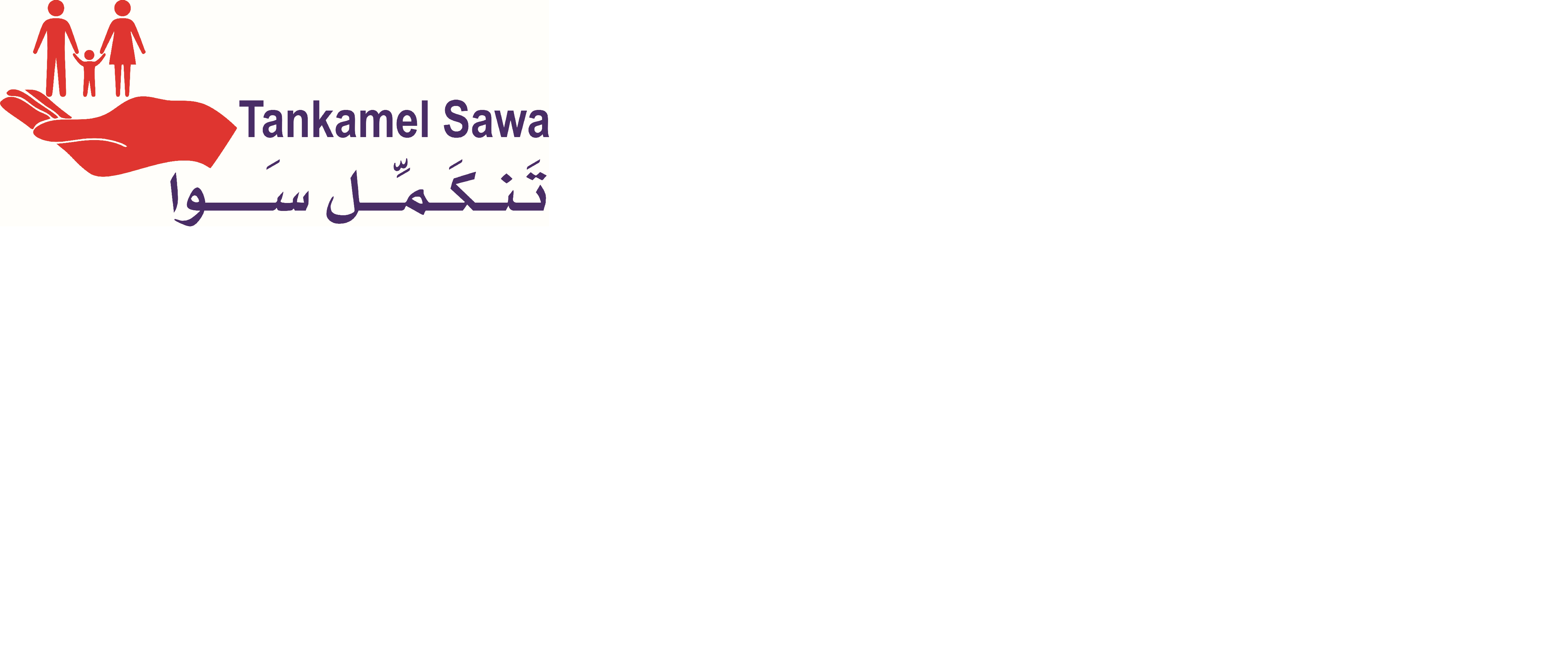 Annex 3 - Monthly Insurance CostNote: Company should provide detailed pricing list for every single 'service'.Stamp & date:…………………………………………………………………..EmployeeDate of BirthGenderMedical Coverage Insurance - Price (monthly) Class AMedical Coverage Insurance - Price (monthly) Class BWorkmen Compensation - Price (monthly)A29/05/1981MaleB27/10/1987MaleC12/05/1998  FemaleD01/02/1997Male E